ICS 65.020.01CCS B61T/ZJSF浙江省林学会团体标准T/ZJSF ××××—××××白及种苗繁育技术规程Technical regulation for seedling propagation of Bletilla striata (Thunb.) Reichb. f.×××× - ×× - ××发布×××× - ×× - ××实施浙江省林学会  发布前  言本标准按照GB/T 1.1—2020《标准化工作导则 第1部分：标准化文件的结构和起草规则》的规定起草。请注意本标准的某些内容可能涉及专利。本标准的发布机构不承担识别专利的责任。本标准由浙江省林学会提出并归口。本标准起草单位：中国林业科学研究院亚热带林业研究所、浙江农林大学、浙江省农业科学院、浙江省林业技术推广总站、松阳县林业科学研究所、浙江天目山国家级自然保护区管理局、浙江御园珍稀植物开发有限公司、庆元县乾宁道地药材有限公司、杭州市富阳区农业林业资源保护中心。本标准主要起草人：王彩霞、李纪元、邵清松、李小白、田敏、张莹、葛万川、冯博杰、王宗星、肖庆来、牛晓玲、李潮、周旺敏、华克达。范围本标准规定了白及（Bletilla striata（Thunb.）Reichb. f.）种苗繁育的术语和定义、流程、制种、种子保存、直播育苗、无菌育苗、种苗出圃、包装与运输、假植的要求。本标准适用于浙江省白及种苗繁育。规范性引用文件下列文件对于本文件的应用是必不可少的。凡是注日期的引用文件，仅注日期的版本适用于本文件。凡是不注日期的引用文件，其最新版本（包括所有的修改单）适用于本文件。GB 5084 农田灌溉水质标准GB/T 8321 农药合理使用准则JB/T 10594 日光温室和塑料大棚结构与性能要求NY/T 2306 花卉种苗组培快繁技术规程术语和定义下列术语和定义适用于本标准。白及 Bletilla striata (Thunb.) Reichb. f.兰科白及属多年生草本植物。假鳞茎扁球形，富粘性，具药用及观赏价值。种子不含胚乳。合蕊柱 gynandrium兰科植物花中的雌蕊和雄蕊互相愈合而成的器官，多为柱状。顶生花药，近顶端处形成柱头。假鳞茎 pseudobulb兰科植物的变态茎，多为卵球形至椭圆形，可用于繁殖。白及种苗繁育流程白及种苗繁育流程见附录A。制种基原植物应符合《中国药用植物志》和《中华人民共和国药典》收载的兰科植物白及的性状特征，植株高18 cm～60 cm，叶4枚～6枚；总状花序具两性花 3朵～11朵，花紫色；假鳞茎呈不规则扁球形，有2个～5个爪状分枝，上具环带，富粘性。制种株宜选择白及良种，生长健壮，且种植三年以上的植株作为制种株。制种区域1 km内无白及或近缘种种植。人工辅助授粉于4月中旬至5月上旬盛花期的晴天进行授粉。选取盛开的花朵，用镊子夹住合蕊柱顶端花药的药帽，将花药取下靠近柱头，使花粉块粘在柱头上。授粉后去除花瓣，套袋，挂牌标记。种子采集于当年9月～10月采收成熟的蒴果。当果皮由绿转黄后，于晴天午后剪取饱满、无病虫害和机械损伤、未自然开裂的蒴果。纵向剖开果皮，收集种子直播育苗；或按NY/T 2306要求采用10%～20%次氯酸钠溶液浸泡蒴果10 min～20 min灭菌，无菌水清洗并晾干后纵向剖开果皮取种子无菌育苗。种子保存直播育苗种子保存蒴果采收后于2 ℃～6 ℃可保存30 d～50 d。若当年冬季或次年播种，可将蒴果置于纸袋或带盖容器中，在干燥避风处使其自然阴干10 d～20 d，收集种子于2 ℃～6 ℃保存，用于直播育苗。无菌育苗种子保存按5.4灭菌处理后，将种子在超净工作台上用无菌风吹2 h～3 h，置于无菌管中密封2 ℃～6 ℃保存，用于无菌育苗。直播育苗播种时间普通大棚内最佳播种时间为3月～4月上旬。智能温室大棚内可周年播种。苗床准备温室和大棚应符合JB/T 10594要求。苗床宽100 cm～120 cm，高15 cm～20 cm，步道宽35 cm～40 cm。选用粉碎的食用菌渣、油茶壳和羊粪等配制基质，采用50%多菌灵可湿性粉剂600倍～800倍等广谱性杀菌剂溶液均匀喷施处理。将灭菌后的有机基质平铺在苗床上，厚度12 cm～15 cm，播种前浇透水。播种将种子置于30目～40目的网筛中，轻拍网筛边缘使种子均匀散布在苗床基质上。管理水分播种后至出苗前采用喷雾系统使基质表面保持湿润。出苗前基质含水量控制在30%～40%，出苗后保持在20%～30%。喷灌用水应符合GB 5084要求。光照出苗前遮阴度控制在65%～75%，出苗后适度增大光照强度。温度假鳞茎形成前温度控制在15 ℃～30 ℃。普通大棚内，冬季覆盖保温，夏季采用遮阳网和喷雾降温。间苗苗高1.5 cm～2.5 cm间苗，密度宜保持在每平方米2 000株～4 000株。施肥间苗后，每隔7 d～10 d喷施一次0.4%～0.6%菜籽饼腐熟上清液，或0.2%～0.3%尿素加磷酸二氢钾溶液。以薄肥勤施，不同种类肥料交替使用为宜。病虫害防治白及主要病虫害及其危害特征和防治方法见附录B。定期检查病虫危害情况，及时清理病虫株。优先采用农业防治、物理防治和生物防治，必要时采用化学防治，农药施用应符合GB/T 8321规定。无菌育苗无菌接种在接种室的超净工作台上，将无菌种子均匀撒播在培养瓶内的MS（Murashige & Skoog）培养基或VW（Vacin & Went）培养基上，立即封口。接种室条件、培养基配制、灭菌和接种操作等应符合NY/T 2306要求。种子萌发将培养瓶分种质来源和接种日期置于培养室的培养架上。培养室温度23 ℃～27 ℃，培养层底部光照强度20 µmol·m-2·s-1～40 µmol·m-2·s-1，光照时间每天10 h～12 h。接种7 d～15 d后种子萌发转绿形成原球茎，30 d～50 d后长出真叶。生根壮苗挑选高度大于0.5 cm的芽转接至1/2 MS固体培养基上继续培养80 d～100 d。培养室温度23 ℃～27 ℃，培养层底部光照强度40 µmol·m-2·s-1～60 µmol·m-2·s-1，光照时间每天12 h～14 h。炼苗和移栽炼苗当幼苗茎叶部分长至6 cm高且已形成假鳞茎后，将培养瓶置于60 µmol·m-2·s-1～100 µmol·m-2·s-1散射光下封口炼苗2 d～3 d，开口炼苗1 d～2 d。温度控制在15 ℃～30 ℃。基质准备将泥炭土、珍珠岩和蛭石以体积比3:1:1混合，用50%多菌灵可湿性粉剂600倍～800倍等广谱性杀菌剂溶液均匀喷施处理后，装入袋口宽8 cm～10 cm，高8 cm～10 cm的育苗袋。移栽取出无菌苗洗净根部，用70%甲基托布津可湿性粉剂800～1 200倍等广谱性杀菌剂溶液浸泡30 s～60 s并晾干。将幼苗栽入育苗袋，每袋3株～5株，稍压紧，以基质盖过幼苗基部不压苗芯，幼苗不倒为宜。将移栽好的幼苗分种质来源和移栽日期摆放在温室或大棚的苗床上。温室和大棚应符合JB/T 10594要求。移栽后管理水分移栽4周内空气相对湿度控制在85%～100%。第一片新叶完全张开后，空气相对湿度保持在60%～85%。基质表面1 cm干燥时浇水。水质应符合GB 5084要求。光照移栽4周内遮阴度控制在50%～70%，随后适度增大光照强度。温度移栽4周内温度控制在15 ℃～30 ℃。施肥移栽4周后施肥，按照7.4.5执行。病虫害防治按照7.4.6执行。种苗出圃出圃种苗健壮挺拔，形态正常完整。叶片大小协调，有光泽。同一批次95%以上的苗高度一致，假鳞茎大小一致。无病虫害危害症状。分级按照种苗质量等级标准表分级。白及种苗质量等级标准包装与运输包装可用泡沫箱或纸板箱进行包装，做好保温、防水、防压和防震。标签每箱应贴上标签，注明种质来源、出苗日期、等级、规格、数量、目的地、联系人和注意事项等。运输应避免倒置、挤压、日晒、雨淋。温度保持10 ℃～25 ℃，空气相对湿度保持60%～80%为宜。出圃后3 d～5 d内到达目的地。假植出圃后3 d内不能立即外运或定植的种苗，应进行假植。假植条件应满足白及种苗生长的要求。
（资料性附录）
白及种苗繁育流程白及种苗繁育流程见图A.1。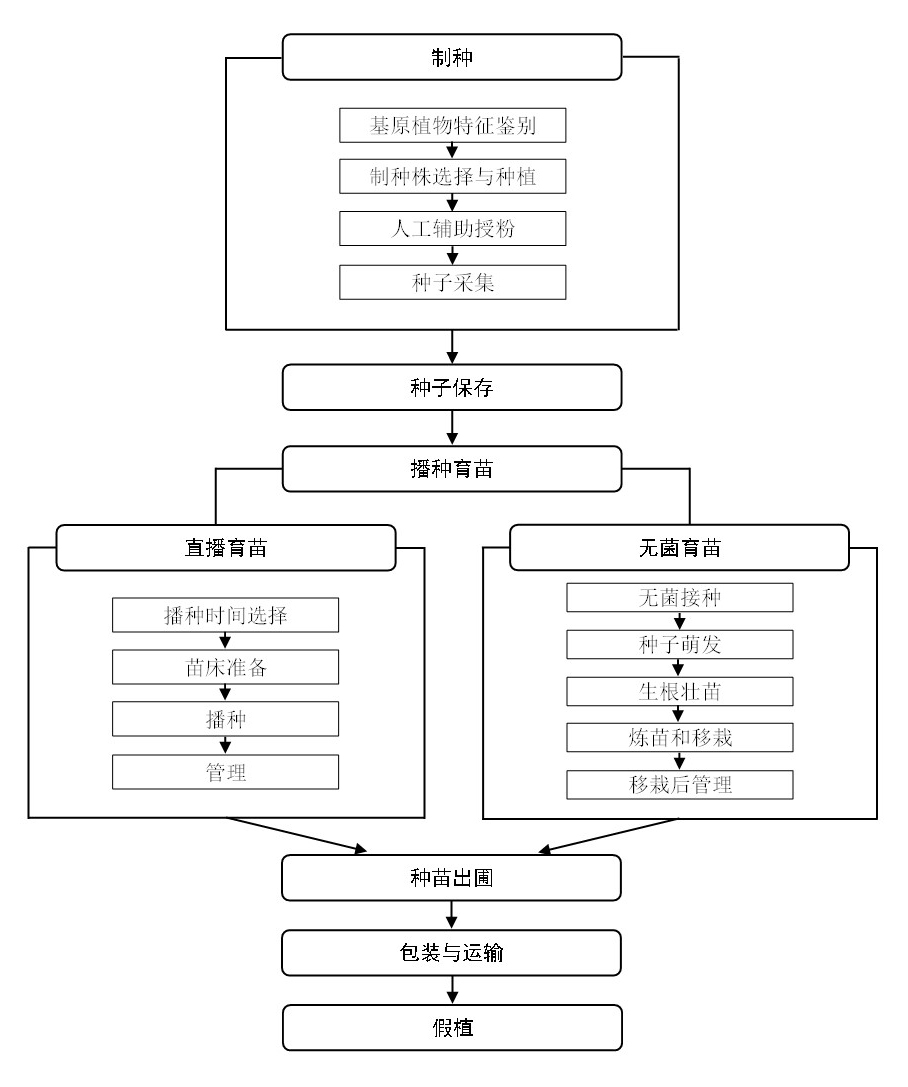 白及种苗繁育流程
（资料性附录）
白及常见病虫害及其危害特征和防治方法白及常见病虫害及其危害特征和防治方法见表B.1。白及常见病虫害及其危害特征和防治方法_________________________________等级假鳞茎直径≥（cm）苗高≥（cm）叶片数≥（片）Ⅰ级2204Ⅱ级1.5153病虫害危害特征防治方法细菌性软腐病幼苗茎基部、假鳞茎和叶片呈水渍状腐烂，有恶臭气味。高温高湿易患此病。合理控制温度和湿度。防治虫害，减少伤口。可用70%甲基托布津可湿性粉剂800～1 200倍等杀菌剂溶液喷施茎叶和淋根。根腐病假鳞茎和根呈褐色干腐，无味。地上部分新叶首先发黄，随后整株叶片发黄萎蔫，直至干枯死亡。以预防为主，对栽培基质做好杀菌处理。发病初期用30%恶霉灵可湿性粉剂1 200倍～1 500倍等杀菌剂溶液淋根。锈病叶背面出现橘色近圆形的小疱，数量多，严重时布满叶背，似铁锈，导致植株光合作用差，营养吸收慢，整株死亡。合理控制温度和湿度。可用75%百菌清可湿性粉剂600倍～1 000倍等杀菌剂溶液喷施叶片。蚜虫刺吸叶片汁液，使叶片黄化卷缩，直至枯萎。可用黑光灯、蚜虫信息素等诱杀，必要时用25%吡蚜酮可湿性粉剂800倍～1 000倍等杀虫剂溶液喷杀。蛴螬主要危害幼苗地下部分，咬断根茎或咬伤假鳞茎，导致幼苗死亡或假鳞茎出现伤口而染菌腐烂。可用黑光灯、糖醋液等诱杀成虫，或用白僵菌等进行生物防治。化学防治可用50%辛硫磷乳油800倍～1 000倍等杀虫剂溶液浇淋基质。